                                                                    ธันวาคม  2564เรื่อง 	การฝึกอบรม "การเสริมสร้างศักยภาพองค์กรปกครองส่วนท้องถิ่นในการจัดการสิ่งแวดล้อม"เรียน	ผู้ว่าราชการจังหวัด ทุกจังหวัดสิ่งที่ส่งมาด้วย 	สำเนาหนังสือกรมควบคุมมลพิษ ด่วนที่สุด ที่ ทส 0304/13177	ลงวันที่ 23 พฤศจิกายน 2564					           จำนวน 1 ชุด		ด้วยกรมส่งเสริมการปกครองท้องถิ่นได้รับแจ้งจากกรมควบคุมมลพิษว่า ได้กำหนดจัดการฝึกอบรม "การเสริมสร้างศักยภาพองค์กรปกครองส่วนท้องถิ่นในการจัดการสิ่งแวดล้อม" โดยมีวัตถุประสงค์
ในการเพิ่มศักยภาพให้กับบุคลากรองค์กรปกครองส่วนท้องถิ่นด้านการจัดการสิ่งแวดล้อม ทั้งคุณภาพอากาศ คุณภาพน้ำ การจัดการขยะมูลฝอยและของเสีย ให้สามารถนำไปปฏิบัติงานที่รับผิดชอบได้อย่างถูกต้องและเหมาะสม จำนวน ๔ ครั้ง คือ ครั้งที่ 1 กลุ่มภาคกลางและตะวันออก ระหว่างวันที่ ๒ – ๓ ธันวาคม ๒๕๖๔ 
ครั้งที่ ๒ กลุ่มภาคตะวันออกเฉียงเหนือ ระหว่างวันที่ ๑๓ - ๑๔ ธันวาคม ๒๕๖๔ ครั้งที่ ๓ กลุ่มภาคใต้ ระหว่างวันที่ ๑๕ - ๑๖ ธันวาคม ๒๕๖๔ และครั้งที่ ๔ กลุ่มภาคเหนือ ระหว่างวันที่ ๒0 – ๒๑ ธันวาคม ๒๕๖๔ 
ผ่านสื่ออิเล็กทรอนิกส์ ทางแอปพลิเคชันซูม 	กรมส่งเสริมการปกครองท้องถิ่นพิจารณาแล้ว การฝึกอบรมจะเพิ่มศักยภาพให้บุคลากร 
ขององค์กรปกครองส่วนท้องถิ่น ให้สามารถนำความรู้ไปปฏิบัติงานด้านการจัดการสิ่งแวดล้อมและบริหารจัดการขยะมูลฝอยและของเสีย ได้อย่างมีประสิทธิภาพและเหมาะสมตามบริบทของพื้นที่ ขอความร่วมมือจังหวัดประชาสัมพันธ์เชิญชวนองค์กรปกครองส่วนท้องถิ่นเป้าหมายพิจารณาอนุญาตให้บุคลากรที่มีหน้าที่รับผิดชอบร่วมการฝึกอบรม "การเสริมสร้างศักยภาพองค์กรปกครองส่วนท้องถิ่นในการจัดการสิ่งแวดล้อม" โดยสามารถดาวน์โหลดสิ่งที่ส่งมาด้วยและกำหนดการใน QR Code ที่ปรากฏท้ายหนังสือนี้ จึงเรียนมาเพื่อโปรดพิจารณาขอแสดงความนับถือ				          อธิบดีกรมส่งเสริมการปกครองท้องถิ่น
กองสิ่งแวดล้อมท้องถิ่น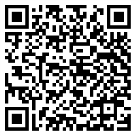 กลุ่มงานสิ่งแวดล้อม
โทร. ๐ ๒๒๔๑ ๙๐๐๐ ต่อ 2112
โทรสาร 0 2241 2066 ที่ มท ๐๘20.2/         		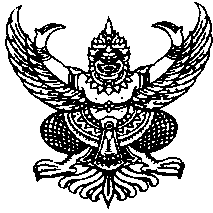 กรมส่งเสริมการปกครองท้องถิ่นถนนนครราชสีมา เขตดุสิต กทม. ๑๐3๐๐